Załącznik nr 1 do Regulaminu rekrutacji dzieci do Żłobka Miejskiego Nr 1 w Dzierżoniowie na rok szkolny 2019/2020.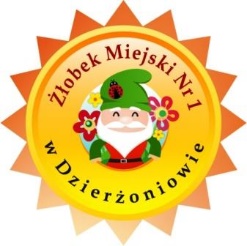 ……………………………………………Imię i nazwisko wnioskodawcy-rodzica / opiekuna kandydata Dyrektor					                 Żłobka Miejskiego nr 1
w DzierżoniowieWNIOSEK O PRZYJĘCIE DZIECKA DO ŻŁOBKA MIEJSKIEGO NR 1W DZIERŻONIOWIE -  rok szkolny 2019/2020  I.  Dane osobowe kandydata i rodziców /opiekunów    (tabelę należy wypełnić czytelnie literami drukowanymi)                                                                                      ………………………………………...        Data czytelny podpis rodzica/opiekuna prawnegoII. Informacja o spełnianiu kryteriów określonych w Regulaminie rekrutacji dziecka do Żłobka Miejskiego Nr 1                                   w Dzierżoniowie na rok szkolny 2019/2020 *) Jeżeli chcesz by komisja rekrutacyjna wzięła pod uwagę spełnianie danego kryterium, w kolumnie czwartej tego kryterium, napisz TAK i zgodnie z instrukcją w kolumnie trzeciej, dołącz do wniosku dokumenty potwierdzające spełnianie tego kryteriumDo wniosku dołączam  dokumenty potwierdzające spełnianie kryterium wymienionego w punkcie ………...........................................…………………………..
podpis rodzica/opiekuna prawnegoOświadczam, że kandydat wychowuje się w rodzinie wielodzietnej. Dzieci pozostają we wspólnym gospodarstwie domowym włącznie z kandydatem.	…………………………..podpis rodzica/opiekuna prawnegoOświadczam, że jestem rodzicem samotnie wychowującym kandydata oraz nie wychowuję żadnego dziecka wspólnie  z jego rodzicem.	…………………………..podpis rodzica/opiekuna prawnego 3.  Oświadczam, że rodzice/opiekunowie prawni kandydata zamieszkują na terenie Gminy Miejskiej Dzierżoniów.		…………………………..podpis rodzica/opiekuna prawnego4. Oświadczam, że prowadzę gospodarstwo rolne na terenie Gminy Miejskiej Dzierżoniów.	…………………………..podpis rodzica/opiekuna prawnego5. Oświadczam, że podane we wniosku oraz załącznikach do wniosku dane są zgodne z aktualnym stanem faktycznym.		…………………………..podpis rodzica/opiekuna prawnegoIII. Zobowiązania wnioskodawcy :W sytuacji przyjęcia dziecka do Żłobka Miejskiego Nr 1 w Dzierżoniowie, zobowiązuję się do przestrzegania statutu                            i regulaminu organizacyjnego Żłobka m.in. do: Regularnego uiszczania opłat z tytułu korzystania dziecka z usług żłobka zgodnie z aktualnymi  uchwałami Rady Miejskiej Dzierżoniowa i zarządzeniami dyrektora żłobka.Zgłaszania do wiadomości Żłobka zmian teleadresowych.Przyprowadzania do Żłobka tylko zdrowego dziecka.Przyprowadzania i odbierania dziecka ze Żłobka osobiście lub przez upoważnioną  osobę  dorosłą.		…………………………..                                                                                                                                                                                                                    podpis rodzica/opiekuna prawnegoJestem świadoma/y odpowiedzialności karnej za złożenie fałszywego oświadczenia.Prawdziwość powyższych danych potwierdzam własnoręcznym podpisem.…………………………..                                                                                                                                                                                                                    podpis rodzica/opiekuna prawnegoWyrażam zgodę / nie wyrażam zgody* na zamieszczenie imienia i nazwiska mojego dziecka na liście dzieci przyjętych, nieprzyjętych lub oczekujących na przyjęcie do Żłobka, podanej do publicznej wiadomości poprzez zamieszczenie  na tablicy ogłoszeń w Żłobku Miejskim nr 1 w Dzierżoniowie.*Niewłaściwe skreślić	…………………………………                                                                                                                                                                      podpis rodzica/opiekuna prawnegoInformacje dodatkowe :………………………………………………………………………………………………………………………………………………………………………………………………………………………………………………………………………………………………………………………………………………………………………………………………                             Zgoda rodzica /opiekuna prawnego/                          na przetwarzaniedanych zwykłych1 a także szczególnej kategorii 2 danych osobowych dzieckaZgodnie z art. 6 ust.1 lit. a oraz z art. 9  pkt. 2 ust. 1 lit. a  Rozporządzenia Parlamentu Europejskiego i Rady (UE) 2016/679   z dnia 27 kwietnia 2016 r. w sprawie ochrony osób fizycznych w związku z przetwarzaniem danych osobowych i w sprawie swobodnego przepływu takich danych oraz uchylenia dyrektywy 95/46/WE  (4.5.2016 L 119/38 Dziennik Urzędowy Unii Europejskiej PL)Świadomie i dobrowolnie udzielam zgody Administratorowi Danych – dla Dyrektora  Żłobka Miejskiego nr 1 z siedzibą; 58-200 Dzierżoniów, os. Błękitne 28, na przetwarzanie danych mojego dziecka w zakresie: danych osobowych zawartych we wniosku o przyjęcie dziecka do Żłobka Miejskiego nr 1 w Dzierżoniowie na potrzeby rekrutacji/ pobytu dziecka w żłobkudla celów: związanych z rekrutacją przyjęcia dziecka do placówki a w przypadku przyjęcia dziecka do żłobka w celu zapewnienia mu właściwej opieki.	Mam świadomość, że podane przeze mnie dane mają charakter danych osobowych  i wymagają zgody na ich przetwarzanie. Zgody udzielam dobrowolnie.                                                                                        …………………………………………………………………………………                                                                                                                             podpis rodzica/rodziców/opiekunów prawnychKlauzula informacyjna:Szanowni Państwo, zgodnie z Rozporządzeniem Parlamentu Europejskiego i Rady (UE) 2016/679 z dnia 27 kwietnia 2016 r.w sprawie ochrony osób fizycznych w związku z przetwarzaniem danych osobowych i w sprawie swobodnego przepływutakich danych oraz uchylenia dyrektywy 95/46/WE informuję, że:1. Administratorem Danych Osobowych Państwa, Państwa dziecka jest Dyrektor Żłobka Miejskiego nr 1 , z siedzibą: 58-200 Dzierżoniów, Os. Błękitne 28 e-mail: dyrektor@zlobekdzierzoniow.stronyzklasa.pl2. Inspektorem Ochrony Danych w Żłobku Miejskim nr 1  jest Pani Aneta Sadkowska .Kontakt jest możliwy pod adreseme-mail: inspektor@stronyzklasa.pl lub adresem pocztowym - poprzez przesłanie zapytania na adres: Inspektor Ochrony Danych Żłobka Miejskiego nr 1  w Dzierżoniowie, os. Błękitne 283. Dane osobowe są przetwarzane na podstawie art. 6 ust. 1 lit. c RODO oraz art. 9 ust. 1 ogólnego rozporządzenia j/w o ochronie danych w celach określonych w Ustawie z dnia 4 lutego 2011 roku  o opiece nad dziećmi w wieku do lat 3  a także ustalonych na podstawie Uchwały Nr XLII/306/18 Rady Miejskiej Dzierżoniowa warunków przyjmowania dzieci do żłobka.4. Dane osobowe mogą być przetwarzane:a. na podstawie udzielonej zgody w zakresie i celu określonym w jej treści;b. w celu wypełnienia obowiązków prawnych ciążących na administratorze;c. jeśli jest niezbędne do wykonania umowy, której stroną jest osoba, której dane dotyczą, lub do podjęcia działań na żądanie osoby, której dane dotyczą, przed zawarciem umowy;d. jeśli jest niezbędne do wykonania zadania realizowanego w interesie publicznym lub w ramach sprawowania władzy publicznejpowierzonej administratorowi.5. Odbiorcami Państwa, Państwa dziecka danych osobowych mogą być:a. organy władzy publicznej i podmioty wykonujące zadania publiczne lub działające na zlecenie organów władzy publicznej,b. w zakresie oraz celach wynikających z przepisów prawa powszechnie obowiązującego; inne podmioty, które przetwarzają daneosobowe na polecenie administratora (na podstawie umów powierzenia);6. Dane osobowe będą przetwarzane przez okres niezbędny dla wykonywania celów ustawowych i statutowych a następnie zostanązarchiwizowane zgodnie z Jednolitym Rzeczowym Wykazem Akt.7. Posiadają Państwo prawo dostępu do treści danych oraz prawo ich sprostowania, usunięcia, ograniczenia przetwarzania, prawo doprzenoszenia danych, prawo wniesienia sprzeciwu, prawo do cofnięcia zgody w dowolnym momencie, oczywiście jeżeli nie stoiw sprzeczności z przepisami prawa oraz jeśli jest to technicznie możliwe.8. Dane osobowe nie będą przekazywane do państwa trzeciego lub organizacji międzynarodowej.9. Dane  będą przetwarzane w sposób zautomatyzowany, w tym również profilowane.10. Mają Państwo prawo wniesienia skargi do organu odpowiedzialnego za nadzór nad ochroną danych osobowych, jeżeli uznają Państwo, że przetwarzanie danych osobowych dotyczących Państwa lub Państwa dzieci narusza przepisy ogólnego rozporządzenia o ochronie danych osobowych z dnia 27 kwietnia 2016 r. (RODO).Oświadczam, że zapoznałam/zapoznałem się z klauzulą informacyjną                                                                                       …………………………………………………………………………………                                                                                                                             podpis rodzica/rodziców/opiekunów prawnychIV. Decyzja dyrektora Żłobka:W dniu ………………………….. dziecko………………………………………………………………….. zostało przyjęte / nie przyjęte *  do Żłobka od dnia ……………………………..na rok szkolny 2019/2020. Uzasadnienie (wypełnia się tylko w przypadku nie przyjęcia dziecka do żłobka, należy wpisać powód negatywnej decyzji):…………………………………………………………………………………………………..…………………………………………………………………………………………………..…………………………………………………………………………………………………………………………………………………………..…………………………………………………………………………………………………..............................…………………………………Dzierżoniów, dnia ………………….r.									                                podpis dyrektora żłobka*niepotrzebne skreślić                                                                                                                             1.Imię/imiona i nazwisko kandydata 2.Data urodzenia kandydata3.PESEL kandydata4.Imię/imionanazwiska/rodziców/opiekunów kandydataMatki4.Imię/imionanazwiska/rodziców/opiekunów kandydataOjca5.PESEL Matki kandydata (w przypadku gdy nie nadano numeru PESEL-data urodzenia)6.PESEL Ojca kandydata(w przypadku gdy nie nadano numeru PESEL-data urodzenia7.Adres miejsca zamieszkania rodziców/opiekunów i kandydata Kod pocztowyKod pocztowy7.Adres miejsca zamieszkania rodziców/opiekunów i kandydata MiejscowośćMiejscowość7.Adres miejsca zamieszkania rodziców/opiekunów i kandydata Ulica/numer domu /numer mieszkaniaUlica/numer domu /numer mieszkania8.Adres zamieszkania rodzica/opiekuna inny niż             w wierszu powyżejKod pocztowyMiejscowośćUlica/numer domu/numer mieszkaniaKod pocztowyMiejscowośćUlica/numer domu/numer mieszkania9.Miejsce pracy lub pobierania nauki w szkole lub w szkole wyższej (nazwa, adres, telefon)/rodziców/opiekunów prawnychMatkiMatkiMatkiOjcaOjca10.Telefon kontaktowy rodziców/opiekunów prawnychMatkiMatkiMatkiOjcaOjca11.Adres poczty elektronicznej rodziców/opiekunów prawnychMatkiMatkiMatkiOjcaOjca12.Deklarowany czas pobytu (godz.) od………. do…………10.  Liczba posiłków (2 lub 3)     …………..10.  Liczba posiłków (2 lub 3)     …………..10.  Liczba posiłków (2 lub 3)     …………..10.  Liczba posiłków (2 lub 3)     …………..10.  Liczba posiłków (2 lub 3)     …………..13.Termin przyjęcia dziecka do żłobkaod………………………………….14.Dodatkowe informacje o dzieckuKandydat legitymuje się orzeczeniem o niepełnosprawności(jeżeli TAK, to jakim)Rodzeństwo kandydata(liczba i wiek rodzeństwa)Liczba:Liczba:Liczba:Liczba:Wiek:Dane dotyczące stanu zdrowia kandydata np. stała choroba, wady rozwojowe, alergia itp.), stosowanej diety i rozwoju psychofizycznegoLp.KryteriumDokumenty potwierdzające spełnienie kryteriumZgłoszenie kryterium do oceny Tak*)1.Wielodzietność rodziny kandydataOświadczenie rodzica/opiekuna prawnego o wielodzietności rodziny  w treści wniosku, przedłożenie jeżeli rodzic posiada  Karty Dużej Rodziny 2.Niepełnosprawność kandydataOrzeczenie o niepełnosprawności (w postaci kopii poświadczonej za zgodność z oryginałem przez rodzica/ opiekuna prawnego)3.Kandydat, którego rodzic/ opiekun prawny- pracuje zawodowolub- prowadzi pozarolniczą działalność gospodarcząlub- prowadzi gospodarstwo rolne na terenie Gminy Miejskiej DzierżoniówZaświadczenie o zatrudnieniu potwierdzone przez osobę upoważnioną w zakładzie pracy (zał.nr1 do wniosku), w przypadku:samozatrudnienia- aktualny wpis do ewidencji działalności gospodarczejprowadzenia gosp. rolnego- oświadczenie w treści wniosku4.Samotne wychowywanie kandydata w rodziniePrawomocny wyrok sądu rodzinnego orzekający rozwód lub separację lub akt zgonu ( w postaci kopii poświadczonej za zgodność z oryginałem przez rodzica/opiekuna prawnego dziecka) lub oświadczenie rodzica/opiekuna prawnego w treści wniosku o samotnym wychowywaniu dziecka.5.Objęcie kandydata pieczą zastępcząDokument poświadczający objęcie dziecka pieczą zastępczą zgodnie z ustawą z dnia 9 czerwca 2011 r. o wspieraniu rodziny i systemie pieczy zastępczej (Dz. U. z 2017 r. poz. 697 z poźn. zm.).w postaci kopii poświadczonej  przez rodzica/opiekuna prawnego za zgodność z oryginałem6.Kandydat, którego rodzeństwo będzie kontynuować edukację w żłobku w roku szkolnym, na który prowadzona jest rekrutacjaDane potwierdza dyrektor na podstawie dokumentacji będącej w posiadaniu danej jednostki